Draga djeco,evo zgodnih crtića povezanih s blagdanom koji nam dolazi- USKRS1. Uskrs u zemlji zečeva – crtani filmhttps://www.youtube.com/watch?v=FRyG6mShWfA&t=1333s 2.  PEPA PIG – EASTER TIMEhttps://www.youtube.com/watch?v=3HGXqGRaDW0 EVO I PLESA: CHICKEN DANCE - https://www.youtube.com/watch?v=npp1z32idrc&t=79s Ako vas zanima kako su naše bake bojale jaja za Uskrs pogledajte video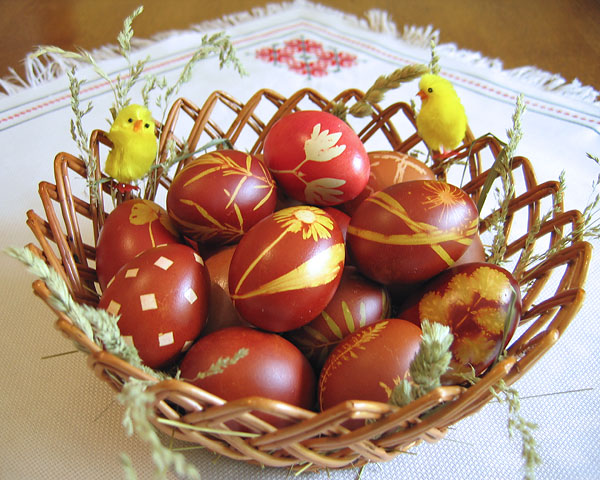 https://www.youtube.com/watch?v=4CQhNQ-j3Cg&list=RDCMUCPuyoMfT2voCfAdSKXBAVTw&start_radio=1&t=295 EVO IDEJA KAKO NAPRAVITI USKRŠNJU ČESTITKU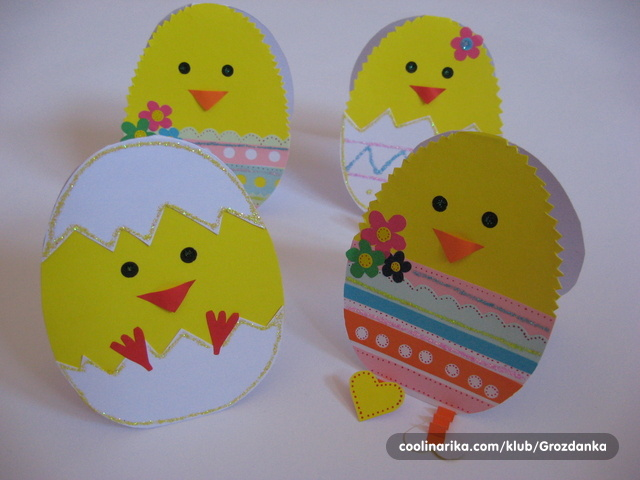 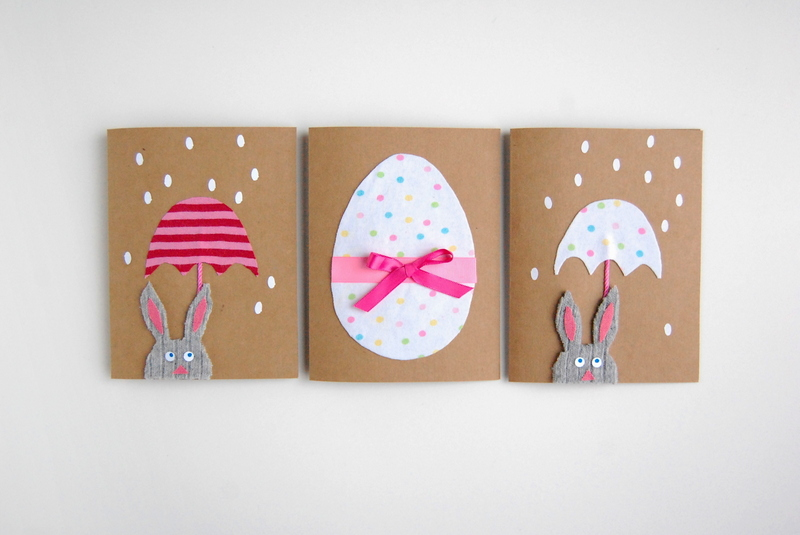 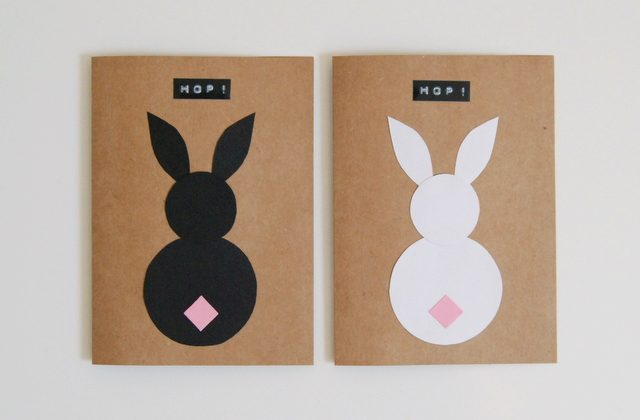 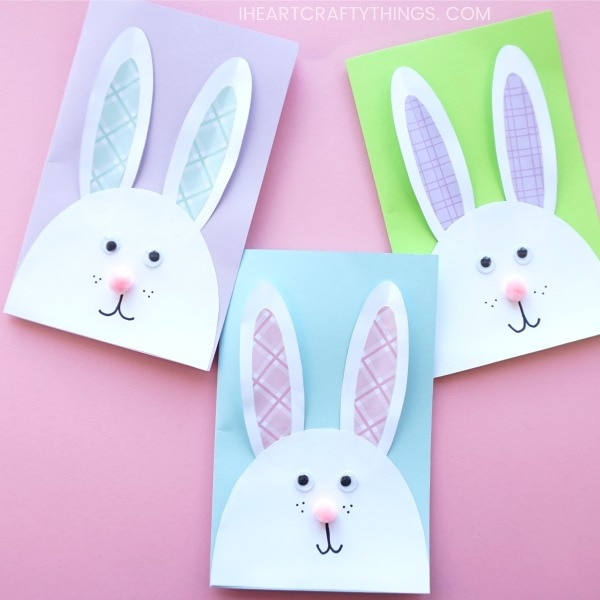 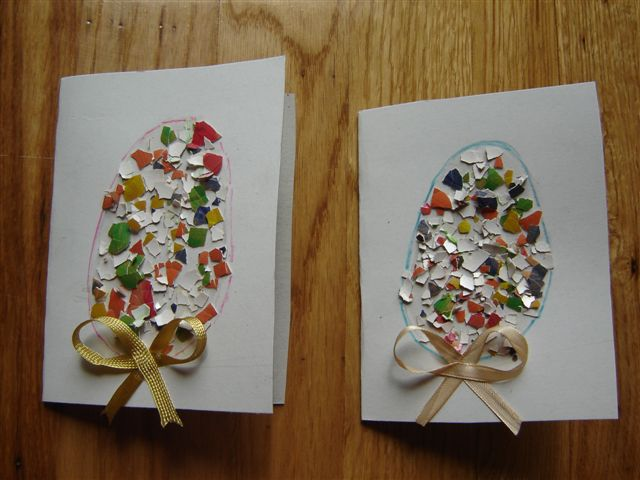 IGRE CRTANJA S KOCKICOM :)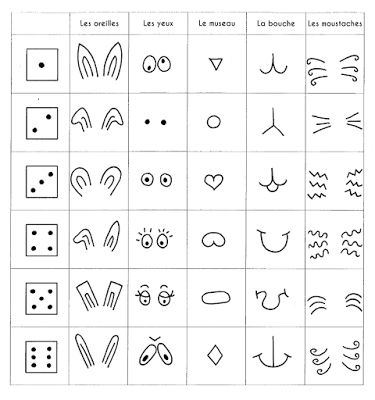 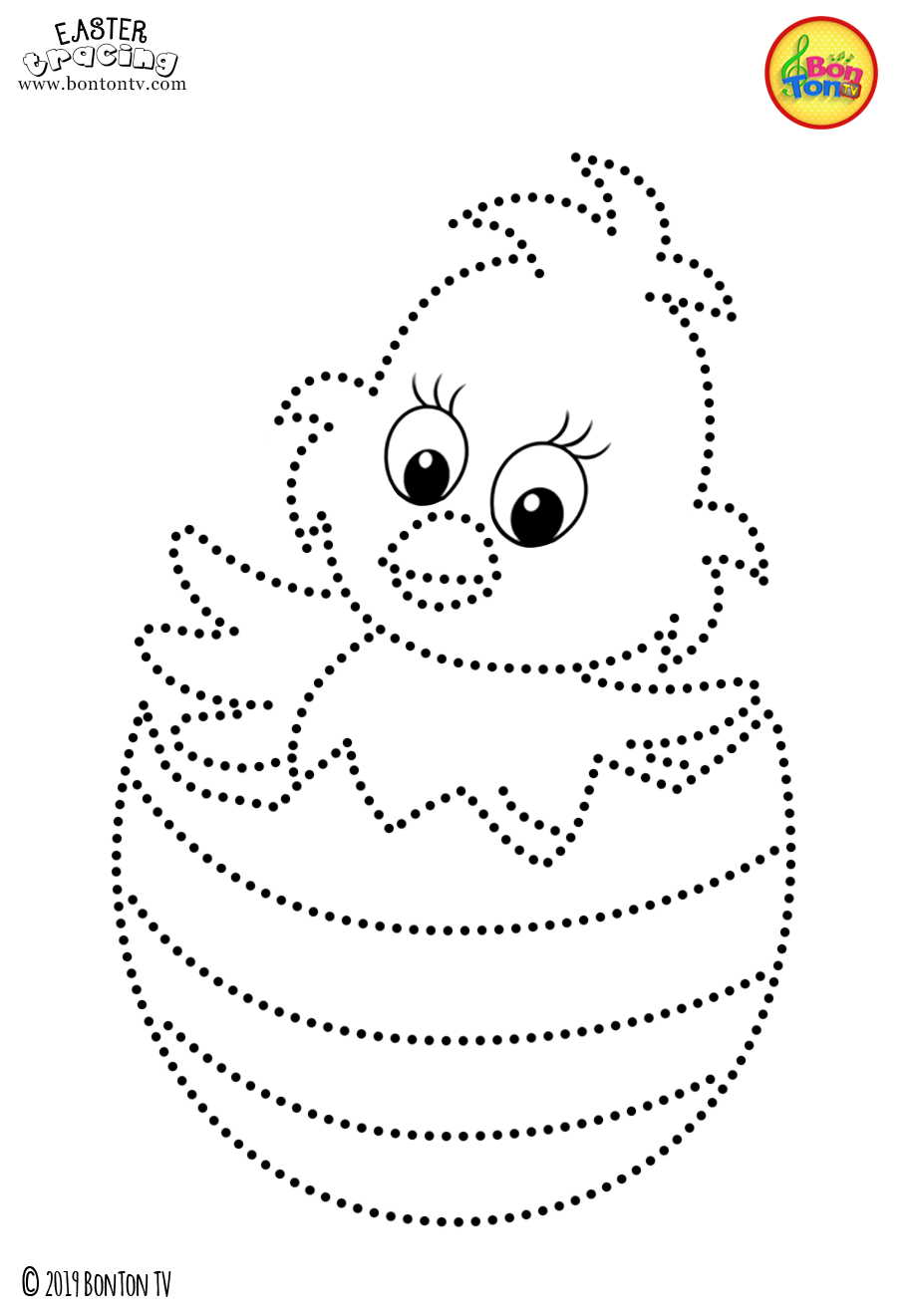 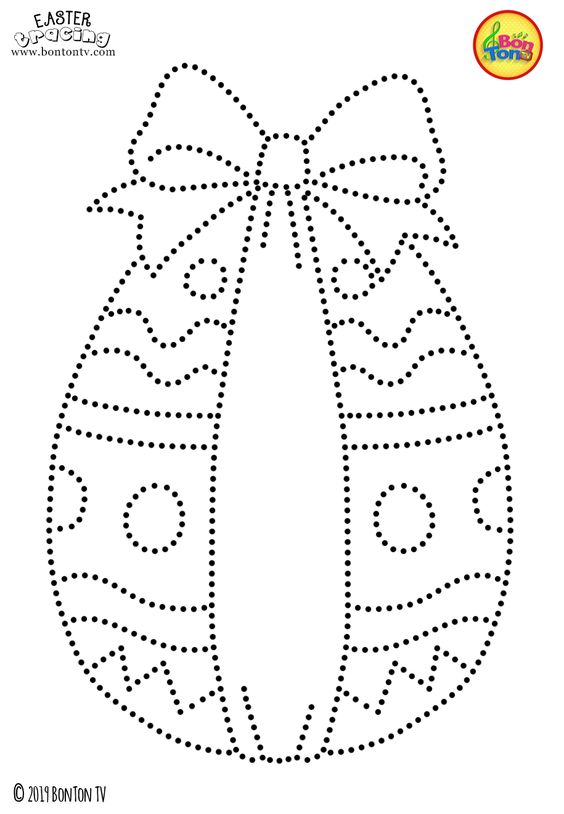 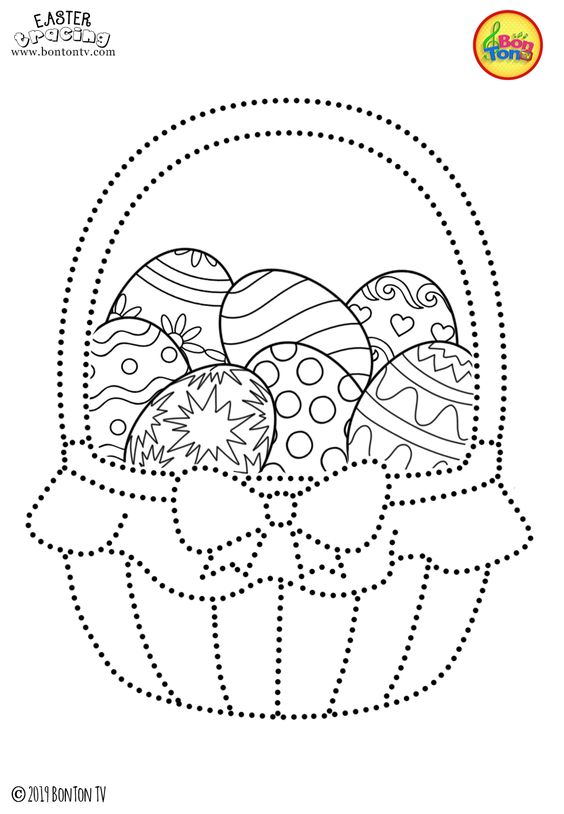 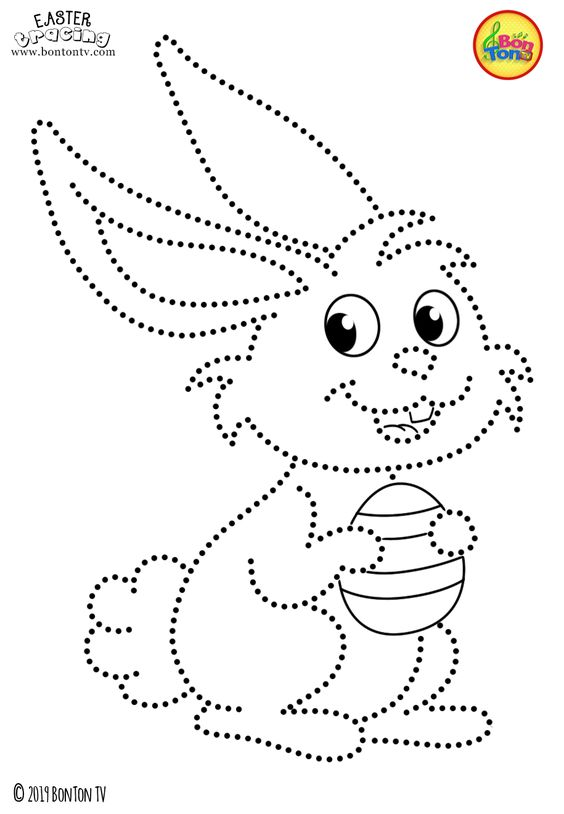 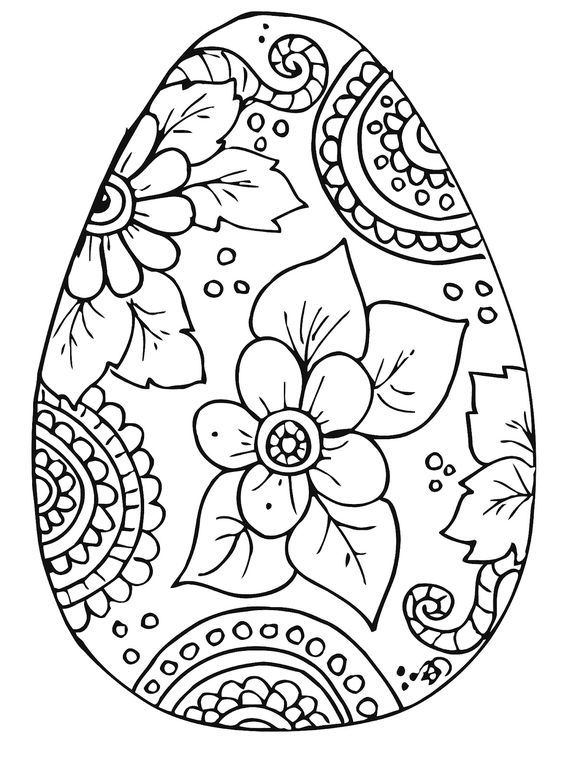 